                              Меню 23.04.21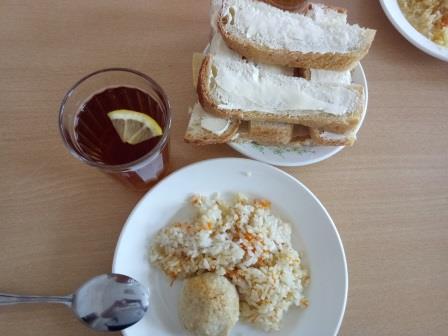 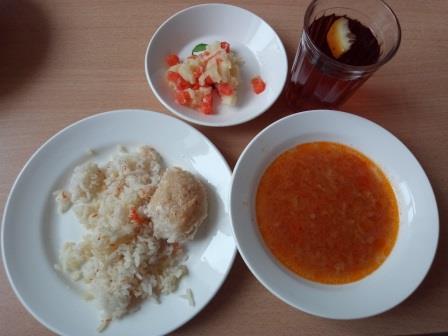 